Montreal y Quebec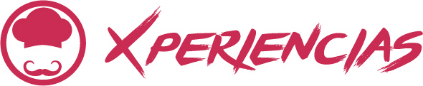 Duración: 7 días Llegadas:  diarias, 01 mayo al 31 octubre 2024Mínimo 2 pasajeros.Servicios compartidos.Día 1.- MontrealTras la llegada a Montreal, traslado al hotel (no incluido).  El resto del día lo pasará como usted guste para seguir explorando la ciudad de Montreal. Alojamiento.Día 2.- MontrealHoy tendrá un recorrido turístico por Montreal*. Los aspectos más destacados de esta área de recorrido completamente narrada incluyen: una parada para tomar fotografías en la hermosa Basílica de Notre Dame (entrada no incluida), los distritos residencial y financiero, el histórico Viejo Montreal, el Oratorio de San José (parada para tomar fotografías), una vista del campus de Universidad McGill y una vista panorámica desde un punto de observación en la cima del Mont Royal. El recorrido traerá pasajeros por más de 200 puntos de interés. (servicio en inglés) Alojamiento.Día 3.- MontrealHoy podrá hacer un viaje sensorial inspirador en OASIS Immersion (incluido) que ofrece un nuevo espacio de inmersión permanente ubicado en la planta baja del Palacio de Congresos de Montreal en un área de más de 2.200 m2. Presenta inspiradoras exposiciones inmersivas basadas en tendencias, personas y lugares actuales, tanto a nivel local como internacional. (traslado no incluido). Alojamiento.Día 4.- Montreal – QuebecA la hora indicada deberá trasladarse a la estación de tren (traslado no incluido) para abordar su tren VIA Rail con destino a la Ciudad de Quebec (tren incluido en clase económica, opción de upgrade). Bienvenido a Quebec la ciudad más antigua de Canadá y declarada Patrimonio cultural de la Humanidad por la UNESCO. Traslado al hotel (no incluido).  El resto del día lo pasará como usted guste para seguir explorando la ciudad de Quebec. Alojamiento.Día 5.- QuebecHoy, la vibrante historia de la ciudad de Quebec se combina con los impresionantes paisajes naturales a las afueras de la ciudad en una experiencia turística integral. Comenzando con un profundo recorrido por el Viejo Quebec, incluido el campo de batalla fundamental de las Planicies de Abraham, continúa viendo los magníficos edificios coloniales de la ciudad amurallada, la gloriosa grandeza del Fairmont Château Frontenac y la icónica plaza adoquinada de Place Royale. Luego, emprenda una excursión a lo largo de la pintoresca costa. De Beaupré, De camino a las altísimas agujas blancas de la basílica de Sainte-Anne de-Beaupré. También se incluye una visita a espectaculares Las cataratas de Montmorency y la paz pastoral de Île d’Orléans. Servicio en inglés. Alojamiento.Día 6.- Quebec En esta visita guiada de una hora, experimente verdaderamente la historia del prestigioso Château Frontenac. Descubre los personajes ilustres y los acontecimientos históricos que han dado forma a su identidad a lo largo de los años. Tendrá la oportunidad única de ver las mejoras arquitectónicas y las instalaciones realizadas en los últimos años. Conozca a una de las figuras históricas que contribuyeron a la reputación de larga data del Fairmont Le Château Frontenac y entre en este edificio icónico para echar un vistazo a la verdadera vida del castillo a lo largo de los años. Dependiendo de la disponibilidad, el recorrido lo llevará por el lobby, el restaurante gastronómico Champlain, Salon Rose y Ballroom, donde numerosas celebridades asistieron a varios eventos a lo largo de los años. La disponibilidad de las habitaciones a visitar está sujeta a eventos que ocurran al momento de la visita y está fuera de nuestro control considerando que el hotel está en operación 24/7. Pero tenga la seguridad de que nuestros guías experimentados siempre sacarán lo mejor de cada situación y le mostrarán tanto como sea posible, con excepción de las habitaciones de hotel que nunca están incluidas en el recorrido. Servicio en inglés. Alojamiento.Día 7.- QuebecA la hora indicada traslado al aeropuerto (no incluido). Fin de nuestros servicios.Se necesita permiso ETA para visitar Canadá.Incluye:Alojamiento por 3 noches en Montreal y 3 en QuebecTour de ciudad en Montreal, 3.5 horas, servicio en inglésAdmisión a OASIS ImmersionExcursión de día completo en la Ciudad de Quebec, Sainte-Anne de Beaupré, Cataratas Montmorency e Isla de Orléans (en inglés)Tour a pie por el Chateau Frontenac (en inglés, 1 hora)Tren VIA Rail de Montreal a Quebec en clase económicaKit de información del viajeLas tasas provinciales y las tasas federalesNo incluye:Boletos de avión para su llegada y salida a Canadá. Asistencia de viaje básica. (opcional asistencia de cobertura amplia, consultar con su asesor Travel Shop)Alimentos no especificados Manejo de equipaje extraTodo servicio no descrito en el precio incluyePropinas y gastos personaleseTA de ingreso a CanadáImportante:Máximo 2 menores por habitación, compartiendo con 2 adultos.Edad de los menores 0 a 11 años.El ETA es un permiso electrónico que permite a los Ciudadanos Mexicanos ingresar a Canadá y es obligación de los pasajeros solicitarla antes de viajar NO nos hacemos responsables en caso de olvido. El costo es de $7 CAD por persona y la solicitud se hace rápidamente en línea desde: www.canada.ca/eta (descripción http://www.cic.gc.ca/english/visit/eta-facts-es.asp)Los hoteles están sujetos a cambio según la disponibilidad al momento de la reserva por el tour operador. En ciertas fechas, los hoteles propuestos no están disponibles debido a eventos anuales preestablecidos. En esta situación, se mencionará al momento de la reserva y confirmaremos los hoteles disponibles de la misma categoría de los mencionados.Habitaciones estándar. En caso de preferir habitaciones superiores favor de consultar.No se reembolsará ningún traslado, visita y/o servicio en el caso de no disfrute o de cancelación del mismo.El orden de las actividades puede tener modificacionesAl momento de su registro en el hotel, una tarjeta de crédito le será requerida, esto es con el fin de garantizar que usted se compromete a no dañar la habitación y dejarla en las mismas condiciones que le fue entregada. La Tarjeta de crédito le ayudara también para abrir crédito dentro de las instalaciones del hotel para consumo interno. Para poder confirmar los traslados debemos recibir la información completa a más tardar 30 días antes de la salida. Si no recibimos esta información el traslado se perderá sin reembolso.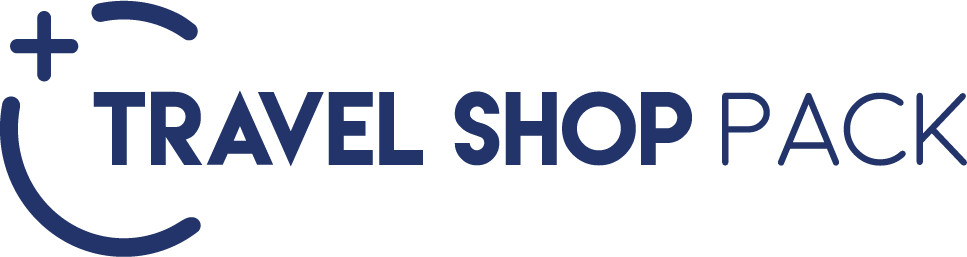 HOTELES PREVISTOS O SIMILARESHOTELES PREVISTOS O SIMILARESHOTELES PREVISTOS O SIMILARESCIUDADHOTELCAT.MONTREALHOTEL LE FAUBOURGTQUEBECHOTEL LE CONCORDETCHECK IN - 15:00HRS // CHECK OUT- 11:00HRSCHECK IN - 15:00HRS // CHECK OUT- 11:00HRSCHECK IN - 15:00HRS // CHECK OUT- 11:00HRSTARIFA POR PERSONA EN USDTARIFA POR PERSONA EN USDTARIFA POR PERSONA EN USDTARIFA POR PERSONA EN USDTARIFA POR PERSONA EN USDTARIFA POR PERSONA EN USDSOLO SERVICIOS TERRESTRESSOLO SERVICIOS TERRESTRESSOLO SERVICIOS TERRESTRESSOLO SERVICIOS TERRESTRESSOLO SERVICIOS TERRESTRESSOLO SERVICIOS TERRESTRESDBLTPLCPLSGLMNR01 MAY - 31 OCTUBRE122010209201980320TARIFA POR PERSONA EN USDTARIFA POR PERSONA EN USDTARIFA POR PERSONA EN USDTARIFA POR PERSONA EN USDTARIFA POR PERSONA EN USDTARIFA POR PERSONA EN USDSERVICIOS TERRESTRES Y AÉREOSSERVICIOS TERRESTRES Y AÉREOSSERVICIOS TERRESTRES Y AÉREOSSERVICIOS TERRESTRES Y AÉREOSSERVICIOS TERRESTRES Y AÉREOSSERVICIOS TERRESTRES Y AÉREOSDBLTPLCPLSGLMNR01 MAY - 31 OCTUBRE22302030193029901330RUTA AÉREA PROPUESTA CON AIR CANADA SALIENDO DE LA CIUDAD DE MÉXICO: MÉXICO - MONTREAL - QUEBEC - MONTREAL - MÉXICOIMPUESTOS (SUJETOS A CONFIRMACIÓN): 350 USD POR PASAJEROLOS VUELOS SUGERIDOS NO INCLUYEN FRANQUICIA DE EQUIPAJE - COSTO APROXIMADO 40 USD POR TRAMO POR PASAJERO.SUPLEMENTO PARA VUELOS DESDE EL INTERIOR DEL PAÍS - CONSULTAR CON SU ASESOR TRAVEL SHOPTARIFAS SUJETAS A DISPONIBILIDAD Y CAMBIO SIN PREVIO AVISO SE CONSIDERA MENOR DE 0 A 11 AÑOSVIGENCIA: 01 DE MAYO AL 31 DE OCTUBRE 2024CONSULTAR SUPLEMENTOS PARA TEMPORADA ALTATRAVEL SHOP PACK  TRAVEL SHOP PACK  TRAVEL SHOP PACK  TRAVEL SHOP PACK  TRAVEL SHOP PACK  TRAVEL SHOP PACK  TARIFA POR PERSONA EN USDTARIFA POR PERSONA EN USDTARIFA POR PERSONA EN USDTARIFA POR PERSONA EN USDTARIFA POR PERSONA EN USDTARIFA POR PERSONA EN USDINCLUYEDBLTPLCPLSGLMNRTRASLADOS AEROPUERTO MONTREAL - HOTEL - AEROPUERTO QUEBEC (SERVICIO PRIVADO)180140150290170GRAN RUEDA DE MONTREAL180140150290170THE AURA EXPERIENCE180140150290170